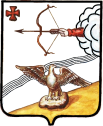 АДМИНИСТРАЦИЯ ОРЛОВСКОГО РАЙОНАКИРОВСКОЙ ОБЛАСТИПОСТАНОВЛЕНИЕ06.07.2015	                                                                      				№ 365г. ОрловО внесении изменении в постановление администрации Орловского района от 24.12.2013 №887На основании постановления администрации Орловского района от 22.05.2014 №  320 «О мерах по составлению проекта бюджета Орловского района Кировской области на 2015 год и плановый период 2016-2017 годов»  администрация Орловского района ПОСТАНОВЛЯЕТ:1. Внести изменение в постановление администрации Орловского района от 24.12.2013 №887 «Об утверждении муниципальной программы управления муниципальным имуществом  муниципального образования Орловский муниципальный район на 2014 - 2016 годы.         1.1.   Паспорт муниципальной программы управления муниципальным имуществом  муниципального образования Орловский муниципальный район на 2014 - 2016 годы (далее Программа) утвердить в новой редакции, согласно приложению №1.1.2. Таблицу 2 «Целевые показатели эффективности реализации Программы» утвердить в новой редакции, согласно приложению №2.1.3.  Пункт 3.1 Раздела 3 утвердить в новой редакции, согласно приложению №3	1.4. Таблица 2. «Объем и источники финансирования Программы» Раздела 5 изложить в новой редакции, согласно приложению №4.1.5. Приложение 1 к программе утвердить в новой редакции, согласно приложению №52.  Контроль за выполнением  постановления возложить на заместителя главы администрации Орловского района, начальника управления по экономике, имущественным отношениям и земельным вопросам Бадьина А.С.3. Управляющему делами администрации  Орловского района Тебенькову Н.Е. опубликовать постановление в Информационном бюллетене органов местного самоуправления муниципального образования Орловский район Кировской области.4. Настоящее постановление вступает в силу с момента опубликования. И.о. главы администрации Орловского района    А.Г. БисеровПриложение 1К постановлению администрацииОрловского района№ 365 от 06.07.2015ПАСПОРТмуниципальной Программы управления муниципальным имуществом  муниципального образования Орловский муниципальный район  на 2014 - 2016 годы и до 2017 года (далее - Программа)Приложение 2К постановлению администрацииОрловского района№ 365 от 06.07.2015Таблица 2. Целевые показатели эффективности реализации ПрограммыПриложение 3К постановлению администрацииОрловского района№ 365 от 06.07.20153.1. Работа с муниципальным имуществом:Приложение 4К постановлению администрацииОрловского района№ 365 от 06.07.2015Таблица 2. Объем и источники финансирования Программы                                                                                                         тыс. рублейПриложение 5К постановлению администрацииОрловского района№ 365 от 06.07.2015Приложение 1                                                                                 к  Программе  управления                                                                                                 муниципальным имуществом                                                                                  муниципального образования                                                                                 Орловский муниципальный                                                                                 район на 2014 - 2016  годы                                                                                                                                                                                                                                                                                                                                                                                                                                                                                                                                                                                                                                                                                                                                                                                                                                                                                                                                                                                                                                                                                                                                                                                                                                                                                                                                                                                                                                                                                                                              Расходы  на управление муниципальным имуществом и земельными ресурсами в 2014 - 2016годыМероприятия по работе с муниципальным имуществом:											(тыс. руб.)Всего в 2014 году – 158,2 тыс. руб.;  в 2015 году – 143,0 тыс. руб.;  в 2016 году – 148,2 тыс. руб., в 2017 году – 148,2 тыс. руб. 6. Мероприятия по землеустройству и землепользованию:											(тыс. руб.)Всего в 2014 году 202,2 тыс. руб.;  в 2015 году – 198,5 тыс. руб.;  в 2016 году – 199,5 тыс. руб., 2017 году – 199,5 тыс. руб.  Итого расходов на сумму 1546,9 тыс. руб.:в 2014 году -360,4 тыс. рублей;  в 2015 году 382,0 тыс. рублей;в 2016  году – 347,7 тыс. рублей;в 2017 году -  347,7  тыс. рублей.                           Ответственный исполнитель муниципальной программыОтдел по имуществу и земельным ресурсам администрации Орловского районаСоисполнители муниципальной  программыСтруктурные подразделения администрации Орловского района  Программно-целевые инструменты муниципальной программыПрограмма Социально-экономического развития муниципального образования Орловского муниципального района 2012-2016 года; Закон Кировской области «О порядке управления и распоряжения государственным имуществом»;Положение «О порядке управления и распоряжения муниципальным   имуществом МО Орловский муниципальный район»Цели муниципальной программы эффективное управление и распоряжение  муниципальным имуществом и земельными ресурсами задачи муниципальной программы- обеспечение поступления неналоговых доходов в районный бюджет  на основе эффективного управления  муниципальным  имуществом и земельными ресурсами;- упорядочение и совершенствование системы учета  муниципального имущества;Целевые показатели эффективности реализации муниципальной программы  -  доля  объектов  недвижимости,  в   отношении    которых  проведена   техническая инвентаризация,   в    общем   количестве  объектов   недвижимости,   учитываемых в реестре муниципального  имущества и подлежащих технической инвентаризации;                  -доля     объектов  недвижимости,     на     которые зарегистрировано право собственности Кировской области (хозяйственного ведения, оперативного  управления),  в    общем количестве объектов недвижимости, учитываемых в                  реестре муниципального  имущества                  подлежащих государственной регистрации;                           - поступление в районный бюджет доходов от управления и   распоряжения  муниципальным  имуществом;                                               -удельный   вес   земельных   участков,   на    которые зарегистрировано   право    собственности    муниципального образования, по отношению к  общему  количеству  земельных участков, обладающих признаком муниципальной собственности;  - доля муниципальных учреждений и  муниципальных  унитарных  предприятий,  в  отношении  которых     проведены      проверки      использования муниципального имущества, в  общем числе муниципальных учреждении муниципальных унитарных предприятий (доля  муниципальных учреждений, ежегодно    охваченных   проверками);                                          Этапы и сроки реализации муниципальной программы2014 - 2016годыОбъёмы ассигнований муниципальной программыДля реализации Программы на 2014-2016годы за счет средств районного бюджета потребуется:     2014 год – 360,4 тыс.рублей;2015 год – 382,0 тыс.рублей;2016 год – 347,7 тыс.рублей;2017 год – 347,7 тыс. рублей.Ожидаемые конечные результаты реализации муниципальной программыВ результате реализации мероприятий Программы в районный бюджет планируется получение доходов: 2014 год – 2261,2 тыс. рублей;2015 год – 2548,1 тыс. рублей; 2016 год – 2098 тыс. рублей;2017 год – 2150,8 тыс. рублей.Наименование показателей, ед.измерения     2014 год 2015 год	2016 год2017 год Задача 1. Обеспечение поступления неналоговых доходов в районный бюджет  на основе эффективного управления  муниципальным  имуществом и земельными ресурсами;Задача 1. Обеспечение поступления неналоговых доходов в районный бюджет  на основе эффективного управления  муниципальным  имуществом и земельными ресурсами;Задача 1. Обеспечение поступления неналоговых доходов в районный бюджет  на основе эффективного управления  муниципальным  имуществом и земельными ресурсами;Задача 1. Обеспечение поступления неналоговых доходов в районный бюджет  на основе эффективного управления  муниципальным  имуществом и земельными ресурсами;Задача 1. Обеспечение поступления неналоговых доходов в районный бюджет  на основе эффективного управления  муниципальным  имуществом и земельными ресурсами;1.1. Количество аудиторских проверок ведения бухгалтерского учета и финансовой отчетности муниципальных предприятий, анализ кредиторской задолженности, (ед.)01001.2. Количество проверок эффективного  и целевого использования муниципального имущества, (ед.)102025251.3. Доходы от  сдачи   в   аренду муниципального имущества, составляющего казну, тыс.руб.    
         505,7845,9894,1945,11.4. Количество земельных участков, государственная собственность на которые не разграничена, поставленных на кадастровый учет в результате межевания222227221.5. Увеличение поступления арендной платы за землю в районный бюджет.  тыс.руб.    909,8796,8796,8796,81.6. Количество предоставленных  вновь  в аренду земельных участков202020201.7.Доходы от продажи земельных участков461,13753753751.8 Доходы от продажи муниципального имущества352,9500001.9 Возмещение транспортного налога31,730,432,133,9Задача 2. Упорядочение и совершенствование системы учета  муниципального имущества;Задача 2. Упорядочение и совершенствование системы учета  муниципального имущества;Задача 2. Упорядочение и совершенствование системы учета  муниципального имущества;Задача 2. Упорядочение и совершенствование системы учета  муниципального имущества;Задача 2. Упорядочение и совершенствование системы учета  муниципального имущества;2.1. Проведение работы по государственной регистрации права собственности на объекты недвижимости составляющих казну, (ед.)65222.2. Совершенствование системы учета муниципального имущества путем ведения Реестра в автоматизированной информационной системе «Имущество»нетНетНетДа2.3. Проведение инвентаризации муниципального имуществ, муниципальных учреждений и муниципальных предприятий (ед.)87572.4. Формирование единой базы учета земельных участков через систему ГИСнетНетнетДа№ п/пМероприятияСрок исполненияИсполнителиФинансированиеФинансированиеФинансированиеФинансирование№ п/пМероприятияСрок исполненияИсполнители2014тыс. руб.2015тыс. руб.2016тыс. руб.2017тыс. руб.3.1.1Проведение работы по государственной регистрации права собственности муниципального образования Орловский  муниципальный район на объекты недвижимости и земельные участкипостоянноОтдел по имуществу и земельным ресурсам (далее Отдел;08342,442,43.1.2Организация работы по государственной регистрации права хозяйственного ведения и оперативного управления недвижимым имуществом, а также права постоянного (бессрочного) пользования земельными участкамипостоянноОтдел;муниципальные унитарные предприятия; муниципальные учреждения3.1.3Организация работы по выявлению бесхозяйного имущества, постановке его на учет и оформлению права муниципальной собственностипостоянноОтдел3.1.4Оплата отопления пустующих помещенийпо отдельному плануОтдел120003.1.5Обеспечение правовой защиты муниципальной собственности и изъятие ее из незаконного владенияпостоянноОтдел;Отдел правовой и контрольной работы3.1.6Организация информационного обеспечения деятельности администрации Орловского района по управлению муниципальным имуществом и земельными ресурсамипостоянноОтдел;Организационно- правовой  отдел13,942,08,08,031.7Осуществление приема в муниципальную собственность имущества из государственной и федеральной собственностипо мере передачи имуществаОтдел3.1.8Совершенствование системы учета муниципального имущества путем ведения Реестра в автоматизированнойинформационной системе "Имущество"постоянноОтдел3.1.9Обеспечение контроля за работой муниципальных предприятий и учреждений по использованию муниципального имущества и его сохранностипостоянноОтдел; структурные подразделения администрации района3.1.10Обеспечение исполнения получения в полном объеме доходов от использования муниципального имущества и проведения претензионной работыпостоянноОтдел3.1.11Проведение инвентаризации муниципального имуществаежегодно по отдельному плануОтдел3.1.12Проведение независимой рыночной оценки муниципального имуществаежегодно по отдельному плануОтдел2516,33030      3.1.13Выполнение проектно-изыскательских работ по землеустройству (межевание)постоянноОтдел122,0160,0110,0110,03.1.14Проведение независимой рыночной оценки права аренды земельных участковпостоянноОтдел361247473.1.15Проведение аукционов на право заключения договоров аренды имущества и земельных участков под строительство с применением независимой оценки стоимости права арендыпостоянноОтдел25,620,020,520,5Источник финансирования ПрограммыОбъем финансирования ПрограммыОбъем финансирования ПрограммыОбъем финансирования ПрограммыОбъем финансирования ПрограммыОбъем финансирования ПрограммыИсточник финансирования Программывсегов том числев том числев том числев том числеИсточник финансирования Программывсего2014201520162017Районный бюджет1546,9360,4382,0347,7347,7Итого1546,9360,4      382,0347,7347,7Наименование мероприятия2014 г.2015 г.г.1.Инвентаризация муниципального имущества- изготовление технических и кадастровых паспортов на объекты недвижимости:08342,442,42. Оценка муниципального имущества2516,330,030,03.Отопление зданий помещений:11,060004. Объявления в средствах массовой информации13,942,08,08,05. Расходы, связанные с оплатой транспортного налога и государственной пошлины47,34045456. Другие затраты связанные с процессом управления муниципальным имуществом1231,1007. Капитальный и текущий ремонт муниципального имущества48,90008. Оплата по тарифу на капитальный ремонт многоквартирных домов017,622,822,8Итого158,2190,0148,2148,2Наименование мероприятия2014 г.2015 г.2016 г.2017 г.Выполнение проектно- изыскательских работ по землеустройству (межевание)122160,0110,0110,0Независимая оценка права аренды участка3612,047,047,0Объявление в средствах массовой информации.25,620,020,520,5Обслуживание программы по учету арендной  платы за землю «БАРС»18,60,022,022,0Итого202,2192,0199,5199,5